BLOCK 1-4-4, PANTAI PANORAMA CONDO, KG KAIRINCHI, KUALA LUMPUR 59200, KUALA LUMPUR, MALAYSIACurriculum VitaePERSONAL INFORMATION:	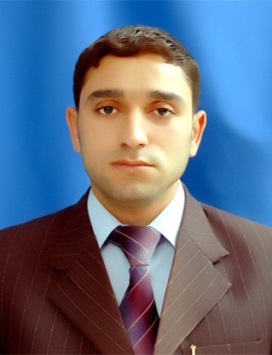                                            Name: Mohammed H. Al Aqad                                           Mobile: +6-0143237588                                           E-mail: alakkadmohmad@yahoo.com                                           Researcher ID: H-2742-2012Professional Certificates:Master of Linguistics, University of Malaya, Kuala Lumpur, Malaysia, 2014Certified Professional Translator , Arab Professional Translator society, Lebanon 2010Bachelor of Teaching English Language, Al-Aqsa University, Gaza strip, Palestine, 2008Professional Diploma in Training Of Trainers (TOT), American University of Science, USA 2012Training Program in Environmental Oil & Gas Law, Assiut University, Egypt, 2013Diploma in Projects Management, United Nations Enterprises Centre, 2010Training Program in Projects Proposal Writing, NGOs Development Centre, 2009 Al Aqad is a Linguist and Certified Arabic Translator & Interpreter in Malaysia owning high charisma in working as Arabic-English and English-Arabic Professional Translator and Interpreter for many years in numerous organizations, PETRONAS Malaysia Oil & Gas Holding Co., University of Malaya, Marriott Hotel Putrajaya, Impiana Hotel, Bangi Hotel Putrajaya. Have an exclusive experience in teaching linguistics, English, Arabic, translation, language and the law. Working with PETRONAS Oil & Gas Company as Direct Interpreter in the field of training; professional communication, presentation skills, Performance Development "Benchmarking" professional auditing, MS ISO 9001 from Islamic perspective and professional evaluation based on 6Es PETRONAS module. Currently, Al Aqad working as Research Assistant at Humanities Research Cluster, University of Malaya Research Centre, University of Malaya.Memberships:Editorial Board member at  International Journal of Language and Linguistics,  New York, USA 2014 Editorial Board member at  Journal of Human Resource Management, USA 2014  Reviewer at Law Journal at US-China Public Administration , Los Angeles, USA  2014Reviewer at World Science Publisher Journal 2013Reviewer at Global Journals (USA-UK-India)  2013Member of Arab Professional Translators Society  2013Member of Malaysian Association of Applied Linguistics 2014Member of International Linguistics Community  2014Member of Professional Translators and Interpreters  2014Member of World Association for Arab Translators and Linguists RegularMember of Academia Community for Academic Researchers RegularMember of Asia Pacific LSP & Professional Communication Association, Hong Kong 2014Member of The Translator Café RegularMember of Researcher ID RegularPROFESSIONAL EXPERIENCE:  Research Assistant : Humanities Research Cluster, University of Malaya Research Centre, University of Malaya                                                          1 Feb 2013 until NowInterpreter: PETRONAS Leadership Centre9 Sept 2013 –until Now  Freelancer Translator: Maestro Swiss Management Services Sdn Bhd                       Freelancer Translator: The Name Technology Sdn BhdTranslator: 16th Southeast Asian HealthCare & Pharma Show        24/26 April 2013 Translator: 15th Southeast Asian HealthCare & Pharma Show           17/19 April 2012English Lecturer/ Translator: The International Academy of Training and Education12 /2009 To 1/2011Assistant Manager: At Malaysia Center for Training & Development                                     1/6/2008 To Date 30/ 3/2009Translator: 15th Southeast Asian HealthCare & Pharma Show        17/19 April 2012 	Admin: At Al-Haneen Educational Cultural Center 9/10/2009 To Date 10/ 3/2010Project Manager: In Wattan Association for Heritage & Family Development and CFTA1/ 8/2006 To Date 31/ 7/2009Animator: At  Summer Games Programme, with (UNRWA) United Nations13/ 6/2009 To Date 18/ 8/2009Teacher: At Candle Educational Center1/ 3/2008 To Date 30/ 5/2008Translator: At AL-Baraa Educational Institution1/08/2007 To Date 22/ 2/2008AREA OF EXPERTISE:  Linguistics, Translation Studies, Legal Practicing, Forensic Linguistic, and Language and the Law, Language Teaching, Language contact, Projects Management, Human Resources, and Training/ConsultationsCONFERENCES:5th Faculty of Languages and Linguistics Postgraduate Research Conference, FLL, UM, 28-29 Nov. 2014, Malaysia. PresenterThe 1st Malaysian Association Of Applied Linguistics (MAAL) - Singapore Association Of Applied Linguistics (SAAL) Symposium, Research Management and Innovation Complex, University of Malaya, 28 Nov. 2014, Malaysia (Participant and Organizing Committee Member) 4th MELTA International Research Conference in English Language Education, Institute Of Teacher Education Malaysia, 15 Nov. 2014, Malaysia. Presenter 7th International Seminar on Maritime Culture and Geopolitics, Institute of Postgraduate Studies, UM, 4-5 Nov. 2014, Malaysia. (Presenter and Organizing Committee Member) The Fourth International Conference of the Asian-­Pacific LSP and Professional Communication Association, and The Third National Conference of the Chinese Association for ESP June 6-8, 2014. China. Co-Presenter with Professor. Azirah Hashim.1st International Conference of the Africa-Asia Development University Network (AADUN) And the Africa’s Asian Options (AFRASO) Project 11-13 March 2014. Malaysia (Committee Member) The 5th International Conference on Southeast Asia 11 – 13 Dec. 2013, UM, Malaysia. Presenter The 17th English in Southeast Asia Conference 5 – 7 Dec. 2013, UM, Malaysia. (Presenter, Committee Member)The 4th Social, Development and Environmental Studies International Conference 19 - 03-2013, UKM, Malaysia. PresenterThe 4th FLL International Postgraduate Conference: Expanding Research in Languages and Linguistics in Asia 11-12 April 2013, UM, Malaysia. (Presenter, Committee Member) The 14th international Conference on Translation and the FIT 7th Asian Translators’ Forum, 27-29 August 2013, USM, Malaysia. Presenter  11th Biennial Conference on Forensic Linguistics/Language and Law of the International Association of Forensic Linguists 24-27 June 2013, Mexico city, Mexico. Presenter12th Annual Research Postgraduate Conference, The University of Hong Kong, 2-june-2012, Hong Kong. PresenterUniversity of Malaya Researchers Conference, 23-24 April 2012, UM. Malaysia. Presenter The 1th Conference in conjunction with Tokyo University& University Malaya, 28 April 2012, Faculty of Arts, Malaysia. ParticipantUniversity of Malaya Discourse and Society Conference, Intercontinental Hotel 27-29 June 2012 Malaysia, ParticipantThe Regional Conference of the International Association of Forensic Linguists, Malaysia 5-7 July 2012 (IAFL2012) Saujana Hotel. Presenter 3rd World Conference on Learning, Teaching and Educational leadership 25-28 October 2012, Maison N.-D. , Brussels, Belgium. Presenter   1st International Conference on Applied Linguistics and Literature on 20-21 October 2012, the Islamic University of Gaza, Palestine. PresenterInternational Conference on Social Sciences and Humanities on 12 Dec 2012, UKM, Malaysia. Presenter The 3rd Postgraduate Conference of Faculty of Languages & Linguistics, 7-8 Dec 2011, UM, Malaysia (Presenter, Committee Member)TRAINING COURSES:Training Course in Mandarin Chinese, for 40 hours, Kongzi Institute, UM MalaysiaTraining Course in Certified Basel ii Professional, for 72 hours, MalaysiaTraining Course in Legal Writing & Searching for 20 hours, MalaysiaTraining Course in Legal Contracts for 20 hours , Malaysia Training Course in Communication Skills for 20 hours, Malaysia Training Course in French  Language for 120 hours, Palestine         (Developers without Borders Association)Training Course in Advance English for 60 Hours, Palestine         (Social Recourses & Training Centre)Training Course in Corel Draw 8.0 for 60 Hours, Palestine           (Social Recourses & Training Centre)SKILLS:Evaluation Personnel’s CV’sWriting TendersProblem Solving Skills, Projects Proposal Writing Excellent Analytical Communication & Interpersonal Skills Critical thinking, Verbal and Written Communication Skills Ability to Work in Team, Ability to Work under Pressure, Initiative, Creative and FlexibilityLANGUAGES:Arabic Mother tongueEnglish ExcellentMalay GoodChinese Good  Hebrew GoodPUBLICATIONS:Translation of Legal Texts between Arabic and English: The Case Study of Marriage Contracts. Arab World English Journal 5.2 (2014): 110-121. The problem of adverbs locus in English, Proceeding of the 5th Conference on Southeast Asia: Southeast Asia Rising editors Hanafi Hussin … [et.al] ISBN 978-967-0380-38-4 Syntactic Analysis of Arabic Adverb’s between Arabic and English: X Bar Theory, International Journal of Language and Linguistics. Vol. 1, No. 3, 2013, pp. 70-74. doi: 10.11648/j.ijll.20130103.11 A semantic Analysis of Marriage Contracts Between Arabic and English Legal text, proceeding of The 4th FLL International Postgraduate Conference: Expanding Research in Languages and Linguistics 2013, UM, Malaysia A Linguistic Analysis of Deontic Modality in Writing Forensic Reports: The Case Study of Malaysian Forensic Reports, proceeding of The 11th Biennial Conference on Forensic Linguistics/Language and Law of the International Association of Forensic Linguists 2013, MexicoTranslation of Marriage Contracts in Arabic and English legal texts, proceeding of The 4th Social, Development and Environmental Studies International Conference 2013, UKM, MalaysiaThe Translation of Modality between Arabic and English in the United Nations Resolutions, Book proceeding of The14th international Conference on Translation and the FIT 7th Asian Translators’ Forum, publisher Malaysian Translators Association 2013, USM, MalaysiaA Comparative Study between Arabic and Malay Legal Text: The Case of Legal Translation, proceeding of The12th Annual Research Postgraduate Conference 2012, HKU, Hong Kong Semantic Analysis of Arabic and English Legal Texts: The Case of Legal Translation, proceeding of The Regional Conference of the International Association of Forensic Linguists 2012, MalaysiaSyntactic Analysis of Arabic Adverb’s Between Arabic and English: X Bar Theory, Proceeding of The 1st International Conference on Applied Linguistics and Literature 2012, IUG, Gaza, PalestineThe Key Factors Affecting Teacher’s Role In the process of Curriculum Implementation from the Light of Modern Technology, proceeding of The 3rd World Conference on Learning, Teaching and Educational leadership 2012, Brussels, BelgiumComments on Syntactic Analysis of Arabic Adverbs between Arabic and English: X bar Theory, proceeding of The International Conference on Social Sciences and Humanities 2012, UKM, MalaysiaDifficulties and Solutions of Teaching Translation at Gaza Strip Universities, Proceeding of The 3rd Postgraduate Conference of Faculty of Languages & Linguistics 2011, University of MalayaCOMPUTER SKILLS:Entire Windows Program addition to Internet and computer software.Microsoft Office 2013 (Word, Excel, PowerPoint, Outlook &OneNote) Graphics Design Programs.Adobe Photoshop CS 2012.Sony Vegas Pro 11Ulead Media Studio Pro 9.0Adobe After Effects 8.0.  Adobe Acrobat 7.0Adobe Premiere 7.0. SEMINARS AND ROUNDTABLES: Re-Defining Applied Linguistics, Professor. Vijay Bhatia                    27 November 2014, Research management & innovations complex, University of MalayaInternational Symposium on Biomedical Data Infrastructure (BDI2013), IPPP,                            University of Malaya 27-28 February 20132013 Southeast Asia Author workshop, Kuala Lumpur, Malaysia                        5 March 2013, Research management & innovations complex, University of Malaya Roundtable Session: The Need Analysis of UM Law Students, Professor. Vijay Bhatia                         2 April 2013, Faculty of Law, UM, University of MalayaResearching English for Specific Purpose and Professional Practice: Methodological Constraints, Bhatia   4 April 2013, Research management & innovations complex, University of MalayaTowards Critical Genre Analysis, Professor. Vijay Bhatia 5 April 2013, Research management & innovations complex, University of MalayaRe-Conceptualizing Applied Linguistic Research in Professional and Organizational Communication as an Interdisciplinary Project (Law, Health & Business Domains) Prof, Chris Candlin       9 April 2013, Research management & innovations complex, University of Malaya     Case Studies in Applied Discourse Analysis, Prof, Chris Candlin          10 April 2013, Research management & innovations complex, University of MalayaIntellectual Property Protection And Commercialization Strategies For Universities, PINTAS IP GROUP               7May 2013, Research management & innovations complex (IPPP), University of MalayaHow To Write A Great Research Paper, And Get It Accepted By A Journal, Dr. Telli Faez8 May 2013, Research management & innovations complex, University of MalayaREFERENCES:Prof. Azirah Hashim – Professor and Dean of Humanities Research Cluster, Research Management & Innovation Complex, University of Malaya, 50603, Kuala Lumpur, Malaysia. Tel: 6-03-79677802, Fax: 6-03-79677813. Email:  azirahh@um.edu.my Prof. Rodney C. Jubilado –Assistant Professor at Humanities Division, College of Arts and       Sciences, University of Hawaii, Hilo, Hawaii 96720, USA. Office Number: +1808-9333133, Fax Number: +1808-9330861. Email: rodneycj@hawaii.eduDr. Kais Amir Kadhim – Associate Professor at Faculty of languages and linguistics.             University of Malaya, Kuala Lumpur, Malaysia H/p +6-0175340382, kaisamir@um.edu.my Jefri Mohamed Zain, Learning Consultant – Upstream at at PETRONAS Leadership Centre, Bangi, Kajang.  TEl: +603-87327610. Email: jefri@petronas.com.my 